LOCAL GOVERNMENT ACT 1972 - NOTICE IS HEREBY GIVEN THAT THE ANNUAL PARISH ASSEMBLY WILL BE HELD:Rugeley Rose Theatre, Taylors Lane, Rugeley, WS15 2AAon Wednesday 23rd May.  The public display of information and refreshments will begin at 6.00pm and the main meeting will begin at 7.00pm.  AgendaWelcome by the Chairman of Rugeley Town CouncilApologiesMinutes of the Annual Assembly held on 26/04/17 to be notedChairmans ReportReceive the reports from local community groups including:Rugeley Town CouncilRugeley Town Council Community Grants AwardedRugeley Welfare for DogsRugeley Art Society1871 (Rugeley) Air CadetsThe MASE GroupKatherine House HospiceRugeley Royal British LegionRugeley and Armitage Camera ClubSt Josephs & St Etheldreda Catholic ChurchSt Pauls Methodist and URC ChurchSpringfields Residents AssociationRugeley Community CentreRotary Club of RugeleyThe Landor (Local History) SocietyFriends of EtchinghillRugeley Lotto EventsRugeley Action for BusinessRugeley LibraryCannock Chase RadioThe Cinnamon TrustOpen Forum on Local Issues: The Community are invited to raise issues of local community concern.  Resolutions (if any) from the floor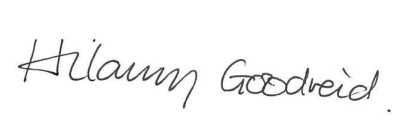 Town ClerkRugeley Town Council